民 生 国 际 船 务 代 理 有 限 公 司 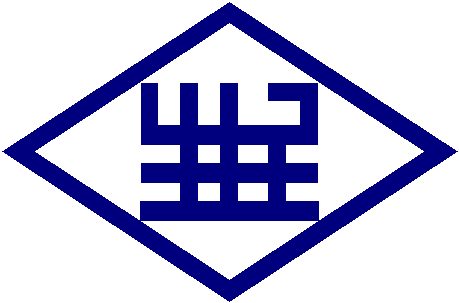           MINSHENG INTERNATIONAL SHIPPING AGENCY CO.,LTD.地址：上海市虹口区大连路1619号16楼       电话：021-65158555        传真：021-65150960ADD：16F, NO.1619 DALIAN RD. SHANGHAI        TEL：021-65158555        FAX：021-65150960                                                      进口电子提货单开户联系表开户说明：进口换单开户提供资料：2张本表、2张营业执照复印件和2张开票信息（均加盖公章），交至民生船代（大连路1619号16楼 投入换单专用箱内），等审核后会以邮件方式告至集团别名、用户名和密码；登录系统网址：https://online.mssco.net/ ，点击右侧黄色“订舱/换单”，进入对应业务界面操作；同时也可关注首页公司公告、文件保函和船期表等菜单信息；每家公司只要开通一位用户名后，即可通过系统内“组织机构”项自行增加多用户登录；如多人使用同一账户和密码时，切勿擅自更改密码或其它与自己工作无关的内容，每位使用者有义务保证业务数据的保密性和安全性。*公司名称*统一社会信用代码*税务登记号*公司地址*换单业务负责人（全名）*换单业务负责人手机*邮 箱